Hoja Inscripción para Comisión o Grupo de TrabajoCONSEJO GENERAL DE COLEGIOS DE FISIOTERAPEUTAS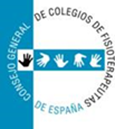 HOJA DE INSCRIPCIÓN PARA COMISIÓN O GRUPO DE TRABAJO ►COMISION O GRUPO DE TRABAJO:...........................................................................................................................................................................................►IDENTIFICACIÓN COORDINADOR/RA:Nombre:..............................................Apellidos:.............................................................................................................►IDENTIFICACIÓN DEL/A MIEMBROS DE LA COMISIÓN O DEL GRUPO DE TRABAJO:Nombre: ..............................................Apellidos: ..........................................................................................................DNI……………………….Colegio Profesional: ................................................................Teléfono(s) de contacto: ...................................... ; ................................................. ; ......................................Dirección e-mail: ....................................................................►IDENTIFICACIÓN DE LAS ÁREAS DE ACTUACIÓN:…………………………………………………………………………………………………………………………………………………………………………………………………………………………………………..► CONCIMIENTO/EXPERIENCIA EN LAS ÁREAS DE ACTUACIÓN:……………………………………………………………………………………………………………………………………………..………………………………………………………………………………………………………………………………………………………………………………………………………………………………………………………………………………………………………………………………………………………………………………………………………………………………………………En …………… a……..de…………………del año……………………